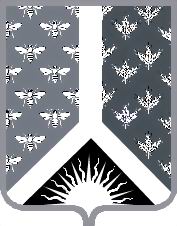 Кемеровская областьНовокузнецкий муниципальный районАдминистрация Новокузнецкого муниципального районаПОСТАНОВЛЕНИЕот 12.02.2019 № 42г. НовокузнецкО создании межведомственного координационного советапо вопросам патриотического воспитания и подготовкик военной службе граждан Российской Федерации на территорииНовокузнецкого муниципального районаВ   соответствии    со   статьей  14  Федерального   закона   от   28.03.1998    №  53-ФЗ   «О воинской  обязанности и военной службе», постановлением  Правительства Российской    Федерации от 30.12.2015 № 1493 «О государственной программе «Патриотическое воспитание граждан Российской Федерации на 2016 - 2020 годы»,   во    исполнение  пункта 3  постановления        Губернатора      Кемеровской      области       от    22.01.2016   № 4-пг  «О межведомственном координационном совете по вопросам патриотического воспитания и подготовки к военной службе граждан Российской Федерации в Кемеровской области» администрация Новокузнецкого муниципального района постановляет:1. Создать межведомственный координационный совет по вопросам патриотического воспитания и подготовки к военной службе граждан Российской Федерации  на территории Новокузнецкого муниципального района.2. Утвердить:2.1. Положение о межведомственном координационном совете по вопросам патриотического воспитания и подготовки к военной службе граждан Российской Федерации  на территории Новокузнецкого муниципального района согласно приложению № 1 к настоящему постановлению.2.2. Состав межведомственного координационного совета по вопросам патриотического воспитания и подготовки к военной службе граждан Российской Федерации  на территории Новокузнецкого муниципального района согласно приложению № 2 к настоящему постановлению.3. Признать утратившими силу:3.1. Постановление Администрации Новокузнецкого района от 29.12.2008 г. № 44      «О Координационном Совете по патриотическому воспитанию граждан Новокузнецкого муниципального района».3.2. Постановление администрации Новокузнецкого муниципального района от 18.10.2013 № 262 «О внесении изменений в постановление администрации Новокузнецкого района от 29.12.2008 г. № 44 «О Координационном Совете по патриотическому воспитанию граждан Новокузнецкого муниципального района».4. Опубликовать настоящее постановление в Новокузнецкой районной газете «Сельские вести» и разместить на официальном сайте муниципального образования «Новокузнецкий муниципальный район» www.admnkr.ru в информационно-телекоммуникационной сети «Интернет».5. Настоящее постановление вступает в силу со дня, следующего за днем его официального опубликования.6. Контроль за исполнением настоящего постановления возложить на заместителя главы Новокузнецкого муниципального района по социальным вопросам Л. В. Калугину.Главы Новокузнецкого муниципального района                                                     А. В. ШарнинПриложение №1 к постановлению администрации Новокузнецкого муниципального района от 12.02.2019 № 42Положение о межведомственном координационном совете по вопросам патриотического воспитания и подготовки к военной службе граждан Российской Федерации  на территории Новокузнецкого муниципального района1. Межведомственный координационный совет по вопросам патриотического воспитания и подготовки к военной службе граждан Российской Федерации  на территории Новокузнецкого муниципального района (далее - совет) является совещательным органом при администрации Новокузнецкого муниципального района, обеспечивающим согласованность деятельности органов местного самоуправления, общественных объединений и иных организаций в сфере патриотического воспитания и допризывной подготовки граждан и организации обучения граждан начальным знаниям в области обороны.2. Совет в своей деятельности руководствуется Конституцией Российской Федерации, федеральными законами, указами и распоряжениями Президента Российской Федерации, постановлениями и распоряжениями Правительства Российской Федерации, законами Кемеровской области, постановлениями и распоряжениями Коллегии Администрации Кемеровской области, Губернатора Кемеровской области, муниципальными правовыми актами Новокузнецкого муниципального района, а также настоящим Положением.3. Основными задачами совета являются:3.1. Организация комплекса мероприятий по выполнению основных направлений деятельности гражданско-патриотической, военно-патриотической работы и подготовки к военной службе граждан Российской Федерации на территории Новокузнецкого муниципального района.3.2. Организация взаимодействия структурных подразделений администрации Новокузнецкого муниципального района с отделами военного комиссариата Кемеровской области в Новокузнецком муниципальном районе, организациями по делам молодежи, образовательными организациями, организациями культуры, спорта, туризма и другими.3.3. Участие в реализации государственной политики в области военно-патриотического и гражданского воспитания детей и молодежи:- воспитание чувства патриотизма, верности Родине, готовности к служению Отечеству и его вооруженной защите;- участие в подготовке и проведении мероприятий по увековечиванию памяти защитников Отечества;- изучение истории культуры Отечества, родного края, передача и развитие лучших традиций российского воинства;- противодействие проявлениям политического и религиозного экстремизма в молодежной среде;- физическое развитие молодежи и детей, формирование здорового образа жизни;- участие в реализации Всероссийского физкультурно-спортивного комплекса «Готов к труду и обороне».4. К полномочиям совета относятся:4.1. Участие в создании нормативной правовой базы по вопросам патриотического воспитания и допризывной подготовки граждан и организации обучения граждан начальным знаниям в области обороны на территории Новокузнецкого муниципального района.4.2. Рассмотрение проектов муниципальных программ и планов мероприятий по вопросам патриотического воспитания и допризывной подготовки граждан и организации обучения граждан начальным знаниям в области обороны.4.3. Подготовка предложений по:- формированию научно-теоретических и методических основ в сфере патриотического воспитания и допризывной подготовки граждан и организации обучения граждан начальным знаниям в области обороны;- поддержке общественных объединений и иных организаций в области патриотического воспитания и допризывной подготовки граждан и организации обучения граждан начальным знаниям в области обороны;- поддержке средств массовой информации, участвующих в пропаганде патриотизма и подготовке к военной службе граждан Российской Федерации.4.4. Анализ хода реализации федеральных и областных законов, решений Президента Российской Федерации, Правительства Российской Федерации, Губернатора Кемеровской области, Коллегии Администрации Кемеровской области  и муниципальных правовых актов Новокузнецкого муниципального района по вопросам патриотического воспитания и допризывной подготовки граждан и организации обучения граждан начальным знаниям в области обороны на территории Новокузнецкого муниципального района.4.5. Разработка мер по совершенствованию патриотического воспитания и допризывной подготовки граждан и организации обучения граждан начальным знаниям в области обороны на территории Новокузнецкого муниципального района.5. Совет для решения возложенных на него задач имеет право:5.1. Приглашать в рамках взаимодействия на свои заседания представителей территориальных органов федеральных органов исполнительной власти, исполнительных органов государственной власти Кемеровской области, структурных подразделений администрации Новокузнецкого муниципального района, организаций для решения вопросов, относящихся к компетенции совета и запрашивать информацию по вопросам, относящимся к компетенции совета.5.2. Вносить предложения по разработке муниципальных правовых актов Новокузнецкого муниципального района или внесению изменений в действующие муниципальные правовые акты, направленные на реализацию задач патриотического воспитания, допризывной подготовки граждан и организации обучения граждан начальным знаниям в области обороны.5.3. Для проработки предложений по отдельным вопросам создавать рабочие группы, приглашать к работе совета представителей научных организаций.6. Организация деятельности совета:6.1. Работа совета осуществляется в соответствии с планом работы, утвержденным председателем совета. Порядок работы совета определяется его председателем.6.2. Председателем совета является заместитель главы Новокузнецкого муниципального района по социальным вопросам (далее – председатель совета). Председатель совета ведет заседания совета, а в его отсутствие - заместитель по поручению председателя совета (далее – заместитель председателя совета). Заседания проводятся по мере необходимости, но не реже одного раза в полугодие и считаются правомочными, если на них присутствуют более половины членов совета.6.3. Решения совета принимаются простым большинством голосов при открытом голосовании присутствующих на заседании членов совета. В случае равенства голосов решающим является мнение председательствующего.6.4. Решения совета оформляются в виде протокола и подписываются председателем совета, а в случае его отсутствия - заместителем председателя совета, председательствовавшим на заседании совета. Член совета, не согласный с принятым решением, имеет право в письменном виде изложить свое особое мнение, которое прилагается к соответствующему протоколу заседания совета.6.5. Решения совета носят рекомендательный характер и в случае необходимости реализуются посредством принятия муниципальных правовых актов Новокузнецкого муниципального района.6.6. Ответственный секретарь совета отвечает за подготовку материалов к заседанию, информационно-справочное обеспечение, связь между членами совета и средствами массовой информации, организует выполнение решений совета.6.7. Каждый член совета извещается о планируемом заседании не позднее чем за 5 дней до его проведения.6.8. В периоды между заседаниями члены совета осуществляют деятельность, связанную с координацией реализации районных мероприятий по патриотическому воспитанию, в соответствии с решениями совета и поручениями председателя совета (заместителя председателя совета).6.9. Организационно-техническое обеспечение деятельности совета осуществляют управление образования администрации Новокузнецкого муниципального района и отдел по делам гражданской обороны и чрезвычайным ситуациям администрации Новокузнецкого муниципального района.6.10. Материалы заседаний совета хранятся в управлении образования администрации Новокузнецкого муниципального района. Копии протокола заседаний рассылаются всем членам совета.Заместитель главы Новокузнецкого муниципального районапо социальным вопросам                                                                                           Л. В. КалугинаПриложение №2 к постановлению администрации Новокузнецкого муниципального района от 12.02.2019 № 42Состав межведомственного координационного советапо вопросам патриотического воспитания и подготовкик военной службе граждан Российской Федерациина территории Новокузнецкого муниципального районаПредседатель:Калугина Л. В. – заместитель главы Новокузнецкого муниципального района по социальным вопросам.Заместитель председателя:Горшкова И. А. – начальник управления образования администрации Новокузнецкого муниципального района.Секретарь:Тарнопольская Л. И. – старший методист муниципального бюджетного образовательного учреждения дополнительного профессионального образования «Информационно-методический центр Новокузнецкого муниципального района Кемеровской области».Члены Совета:Зеленская Е. В. – председатель Совета народных депутатов Новокузнецкого муниципального района (по согласованию). Шеманский А. П. – военный комиссар Центрального, Куйбышевского и Новокузнецкого районов города Новокузнецк Кемеровской области (по согласованию).Сайбель Е. Н. - председатель комитета по социальной политике администрации Новокузнецкого муниципального района.Волкова О. А. – председатель комитета по культуре и делам молодежи  Новокузнецкого муниципального района.Галыгина Е. В. – начальник управления по вопросам туризма и спорта администрации Новокузнецкого муниципального района.Медведев В. Н. – начальник отдела по делам гражданской обороны и чрезвычайным ситуациям администрации Новокузнецкого муниципального района.Бойков В. А. – председатель Совета ветеранов Новокузнецкого муниципального района (по согласованию).Лялина О. А. – председатель женсовета Новокузнецкого муниципального района (по согласованию).Августинович В. Л. – директор муниципального автономного образовательного учреждения дополнительно образования «Детско-юношеская спортивная школа».Карпов А. Н. – руководитель центра тестирования Всероссийского физкультурно-спортивного комплекса «Готов к труду и обороне» Новокузнецкого муниципального района.Фисков Д. С. – председатель совета директоров муниципальных образовательных учреждений Новокузнецкого муниципального района. Амельченков А. В. – советник (внештатный) главы Новокузнецкого муниципального района по патриотическому воспитанию, работающий на общественных началах (по согласованию). Заместитель главы Новокузнецкого муниципального районапо социальным вопросам                                                                                           Л. В. Калугина